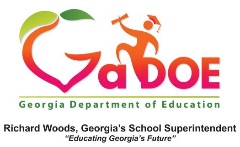 Items due to GaDOE from LEAs related to Private Schools/Equitable Services